Unit 1 Lesson 3: Dibujos y volúmenes de prismasWU Conversación numérica: Multiplicación (Warm up)Student Task StatementEncuentra mentalmente el valor de cada expresión.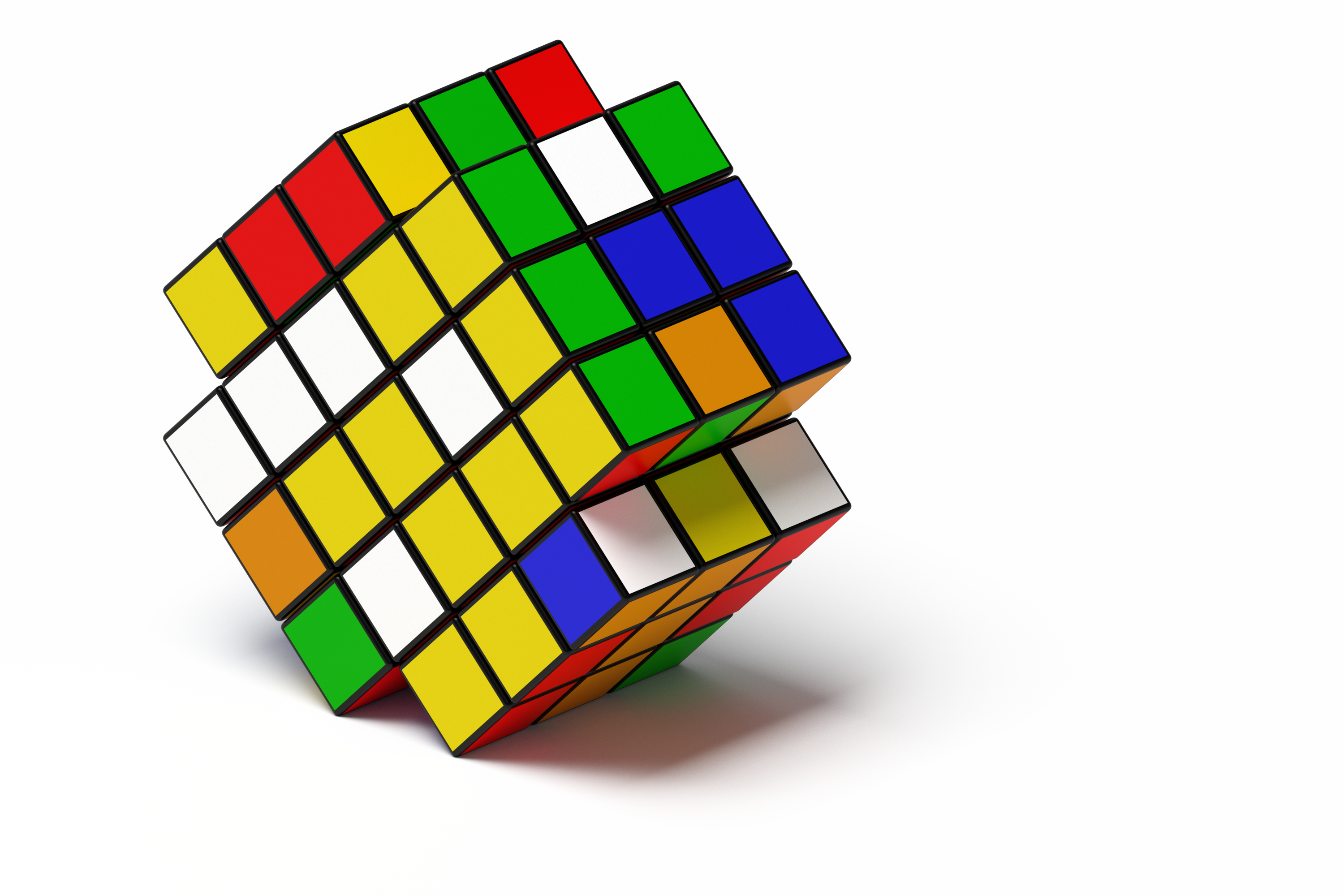 1 Construyamos prismas rectangularesStudent Task StatementLos prismas de estas tarjetas están completamente llenos de cubos unitarios.Toma una tarjeta.Construye el prisma rectangular.Encuentra su volumen. Explícale a tu compañero cómo encontraste el volumen.Repite estos pasos.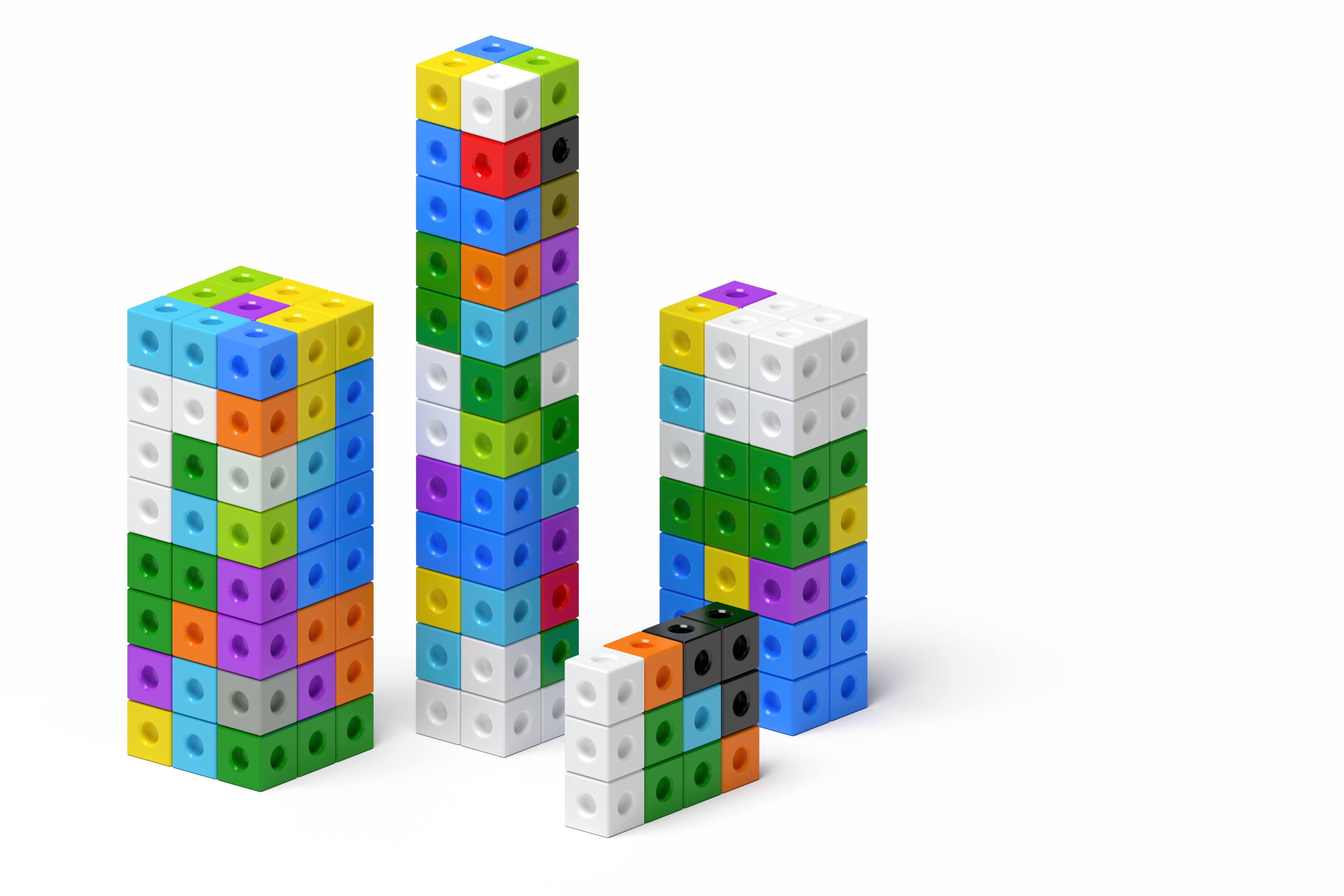 2 Capas, capas y más capasStudent Task StatementEstos prismas están completamente llenos de cubos unitarios. Encuentra el volumen de cada prisma. Explica o muestra tu razonamiento.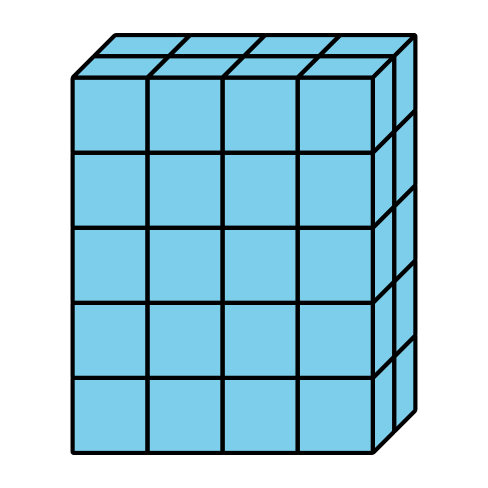 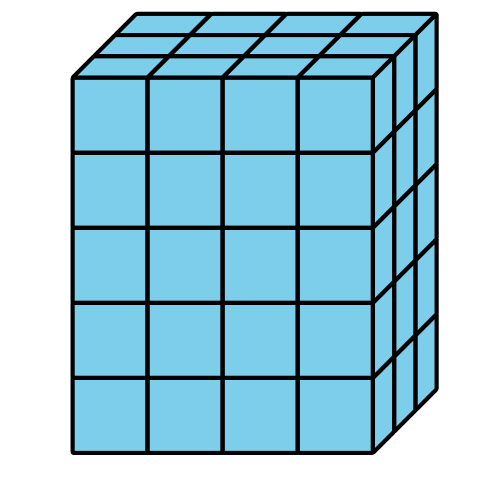 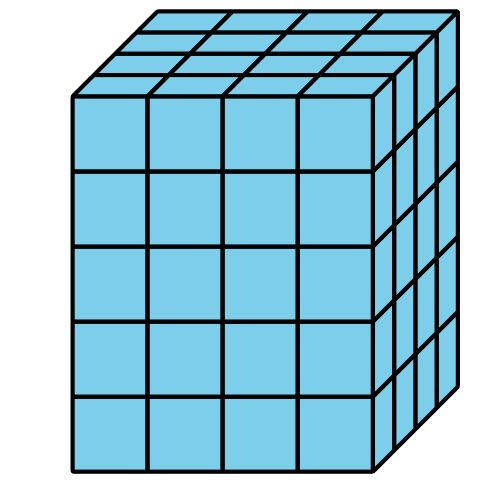 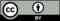 © CC BY 2021 Illustrative Mathematics®